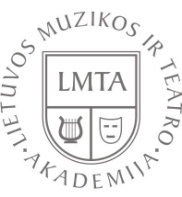 LIETUVOS MUZIKOS IR TEATRO AKADEMIJAINDIVIDUALUS MENO DOKTORANTO DARBO PLANASDoktorantas:  Meno kryptis: MuzikaSpecializacija:Fakultetas: o                         	Katedra:Įstojimo į doktorantūrą data:	 Doktorantūros baigimo data: Meno projekto tema: Doktoranto meno projekto kūrybinės dalies vadovas: Doktoranto meno projekto tiriamosios dalies vadovas: STUDIJŲ PLANAS2. MENO PROJEKTO RENGIMO ETAPAI IR TERMINAI2.1. KŪRYBINĖ DALISMeno projekto kūrybinės dalies rengimo tikslas:................................................................................................................................................................................................................................................................................................................................Meno projekto kūrybinės dalies rengimo uždaviniai:....................................................................................................................................................................................................................................................................................................... ........................................................................................................................................................................................................................................................................................................2	 Jei meno projektas neginamas VIII semestro pabaigoje, atsiskaitoma laikant tiriamosios meno projekto dalies egzaminą ir pateikiant kūrybinių darbų ataskaitą. 2.2. TIRIAMOJI DALISMeno projekto tiriamosios dalies rengimo tikslas:................................................................................................................................................................................................................................................................................................................................Meno projekto tiriamosios dalies rengimo uždaviniai: ........................................................................................................................................................................................................................................................................................................ ............................................................................................................................................................................................................................................................................................................................................................................................................................................................Kūrybinės ir tiriamosios meno projekto dalių sąsajų pagrindimas:................................................................................................................................................................................................................................................................................................................................................................................................................................................................................................................................................................................................................................................................................................................................................................................................................................3. PLANUOJAMO MENO PROJEKTO GYNIMO BŪDAS IR TERMINAIDoktorantūros studijų metu doktorantas parengs ir apgins meno projektą, susidedantį iš lygiaverčių kūrybinės ir tiriamosios dalių.Kūrybinę meno projekto dalį sudarys doktorantūros metu sukurti/atlikti ir viešai pristatyti meno kūriniai. Meno projekto kūrybinė dalis pateikiama ginti kartu su kūrinį/atlikimą pristatančia ir liudijančia medžiaga (vaizdo ir garso įrašais, kritikų atsiliepimais bei kita dokumentine medžiaga). Kūrybinės meno projekto dalies pateikiamo gynimui terminai:meno projekto viešas pristatymas: ikimeno projekto kūrybinės dalies gynimas iki Tiriamoji meno projekto dalies gynimui bus teikiamas tiriamasis darbas, kurį sudarys tekstas (su pavyzdžiais, iliustruojančia medžiaga, bibliografija, nuorodomis, priedais ir pan.), kurio apimtis 30 000–40 000 žodžių (apie 80-100 psl.), ir santrauka apie 5 000 žodžių (apie 14 psl.).Tiriamojo darbo pristatymo terminas: iki.PUBLIKACIJŲ PLANASDALYVAVIMO KONKURSUOSE, FESTIVALIUOSE, MEISTRIŠKUMO KURSUOSE, KONCERTUOSE IR KITUOSE MENO RENGINIUOSE PLANASDALYVAVIMO KONFERENCIJOSE IR KITUOSE MOKSLO IR MENO TYRIMŲ RENGINIUOSE PLANAS7. DALYVAVIMAS TARPTAUTINIO JUDUMO IR/AR MENO BEI MOKSLO RENGINIŲ PROGRAMOSEDoktorantas                            __________________________	        	  __________________						(vardas, pavardė)		  		(parašas)Doktoranto meno projektokūrybinės dalies vadovas      __________________________	        	 __________________						(vardas, pavardė)		  		(parašas)Doktoranto meno projektotiriamosios dalies vadovas   __________________________	         	__________________						(vardas, pavardė)				(parašas)Katedros vedėjas                   __________________________             	__________________	 (vardas, pavardė)	(parašas)Doktorantūros programa patvirtinta doktorantūros komiteto posėdyje 2023 m. ___________   mėn. _____ d. Doktorantūros komiteto pirmininkas __________________________ 	_______________							(vardas, pavardė)				(parašas)Studijų dalykų programa Studijų dalykų programa Studijų dalykų programa Studijų dalykų programa Studijų dalykų programa Studijų dalykų programa Eil. Nr.DalykasDėstytojaiApimtis kreditaisAtsiskaitymo formaStudijų laikotarpis (semestrais)1.prof. dr. Rima Povilionienė, prof. dr. Antanas Kučinskas8 EgzaminasI arba III2.Meninių tyrimų metodologijadoc. dr. J. Žukienė8 EgzaminasI3.Naujoji muzikologija ir kritika prof. dr. R. Stanevičiūtė-Kelmickienė8 EgzaminasII4.Interpretacijos tyrimai ir kritikaprof. dr. L. Navickaitė-Martinelli8EgzaminasI arba III5.Pasirenkamasis individualus teorinis dalykas6EgzaminasIVMeninės-kūrybinės praktikos programaMeninės-kūrybinės praktikos programaMeninės-kūrybinės praktikos programaMeninės-kūrybinės praktikos programaMeninės-kūrybinės praktikos programaNr.DalykasApimtis kreditais Atsiskaitymo formaStudijų laikotarpis (semestras)1.Specialybė I8 ĮskaitaI2.Specialybė II10 EgzaminasII3.Specialybė III11 ĮskaitaIII4.Specialybė IV12 EgzaminasIV5.Specialybė V12 ĮskaitaV6Specialybė VI15EgzaminasVI7.Kūrybinės ir tiriamosios veiklos praktika 6ĮskaitaV8.Kūrybinė meno projekto dalis15ĮskaitaVII9.Meno projektas2	30Egzaminas/ GynimasVIIIKūrybinės dalies rengimo etapaiKūrybinės dalies rengimo etapaiKūrybinės dalies rengimo etapaiStudijų metaiPlanuojamų sukurti/atlikti kūrinių sąrašasĮvykdymo terminasI.Iki II.Iki III.IkiIV.Iki Meninių tyrimų programa Meninių tyrimų programa Meninių tyrimų programa Meninių tyrimų programa Meninių tyrimų programa Nr.DalykasApimtis kreditaisAtsiskaitymo formaStudijų laikotarpis (semestras)1.Meniniai tyrimai I8 ĮskaitaI2.Meniniai tyrimai II10EgzaminasII3.Meniniai tyrimai III11ĮskaitaIII4.Meniniai tyrimai IV12EgzaminasIV5.Meniniai tyrimai V12 ĮskaitaV7.Meniniai tyrimai VI15EgzaminasVI9.Tiriamoji meno projekto dalis   15EgzaminasVIIMeno projekto tiriamojo darbo rengimo etapaiMeno projekto tiriamojo darbo rengimo etapaiMeno projekto tiriamojo darbo rengimo etapaiStudijų metaiEtapo pavadinimasĮvykdymo terminas ir apimtisI.II.III.IV.Iki 2026 m. balandžio 1 d.Planuojamų parengti ir paskelbti publikacijų terminaiPlanuojamų parengti ir paskelbti publikacijų terminaiPlanuojamų parengti ir paskelbti publikacijų terminaiNr.PublikacijaTerminas1.Publikacija Nr. 12.Publikacija Nr. 2Nr.Renginys, vietaPreliminari data1.2.Nr.Renginys, vietaPreliminari data1.LMTA mokslinė konferencija2.Mokslinė konferencijaNr.1.Planuojama institucija1.Studijų laikotarpis1.Išvykos formaStudijos/stažuotė1.Planuojama mobilumo programaErasmus2.Planuojama institucija2.Studijų laikotarpis2.Išvykos forma2.Planuojama mobilumo programa